Муниципальное бюджетное дошкольное образовательное учреждение «Детский сад №1» городского округа ЗАТО ФокиноКонспект итогового интегрированного занятия в разновозрастной группе компенсирующей направленности для детей с УО легкой степени и РАС«День рождения у Карлсона» с использованием игровых технологий(Образовательная область: социально-коммуникативное развитие; познавательное развитие; речевое развитие; художественно-эстетическое развитие; физическое развитие)Шестопалова Светлана ВячеславовнаВоспитатель высшей квалификационной категории 2022-2023 учебный годЦель:  систематизация и обобщение знаний детей полученные за учебный год.Программное содержание (задачи):Образовательные: обогащать представления о предметах и явлениях окружающего мира; формировать у детей элементарные математические представления, совершенствовать навыки порядкового счёта в пределах 10, умения составлять числовой ряд, называть цвета;закреплять знания геометрических фигур, умение видеть в предметах окружающего пространства геометрические фигуры;формировать у детей элементарные экономические представления;закрепить правила безопасного поведения на улице при переходе дороги, знания дорожных знаков;активизировать словарный запас детей;совершенствовать грамматический строй речи.Развивающие:развивать умение разделять предметы по определенным признакам, называть группу предметов обобщающим словом;развивать память, мышление, воображение, крупную и мелкую моторику рук;развивать двигательную подвижность, умение сочетать ритмические движения с текстовым сопровождением при выполнении физкультминутки;развивать эстетические навыки, любознательность;развивать интерес к нетрадиционным видам изодеятельности.Воспитательные:воспитывать культуру речевого общения, коллективизм, дисциплину, взаимопомощь, доброжелательность. Оборудование:пешеходная дорожка, светофор, дорожный знак «Пешеходный переход», карточки для игры «Сьедобное-несьедобное», «Купля - продажа», грузовики и картинки для игры «Классификация предметов», детская, женская и мужская одежда карточки, дидактический и раздаточный материал для игр, «Математический набор», «Какой сок?», «Найди и покажи фрукт», деньги (монеты достоинством 1, 2, 5 и 10 рублей), карточки с изображением игрушек для пальчиковой гимнастики, заготовка торта, посыпка для украшения торта, клей.Предварительная работа: беседы, прослушивание художественных произведений, их заучивание, рассматривание картин, наблюдения.Гость занятия:игровой персонаж Карлсон.Ход занятия:Организационный моментВоспитатель: Ребята, сегодня у нас необычное занятие, к нам пришли гости, давайте поздороваемся с ними. (Дети здороваются с гостями).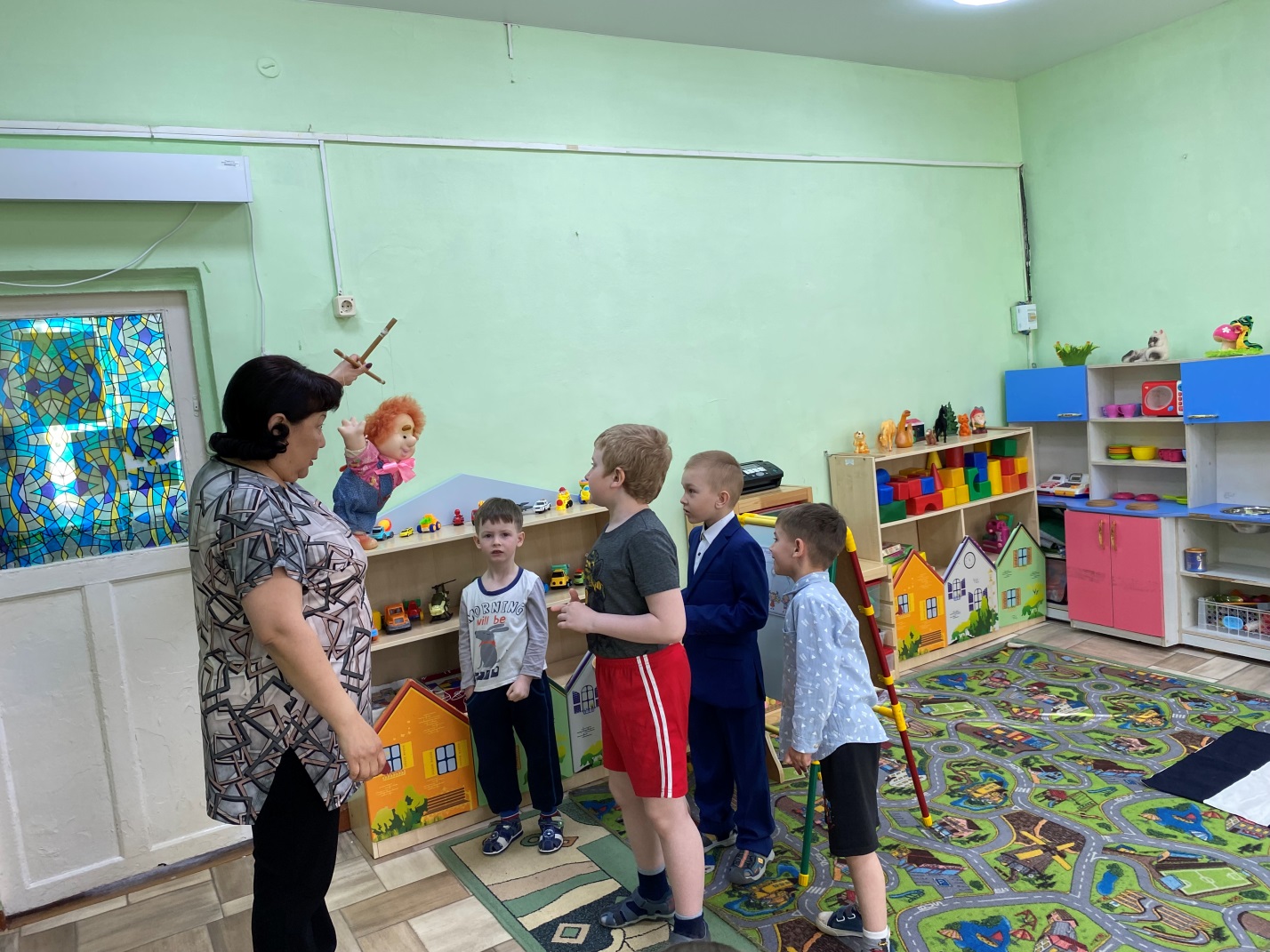 Воспитатель: Ребята к нам в гости прилетел Карлсон. (демонстрация воспитателем игрушки)                                                                             Воспитатель:  Сегодня такой день, такой день!  У него сегодня День Рождения! День Варения!Воспитатель: Поздравляем тебя с Днём Рождения! На день рождения украшают помещения воздушными шарами и мы тоже украсим.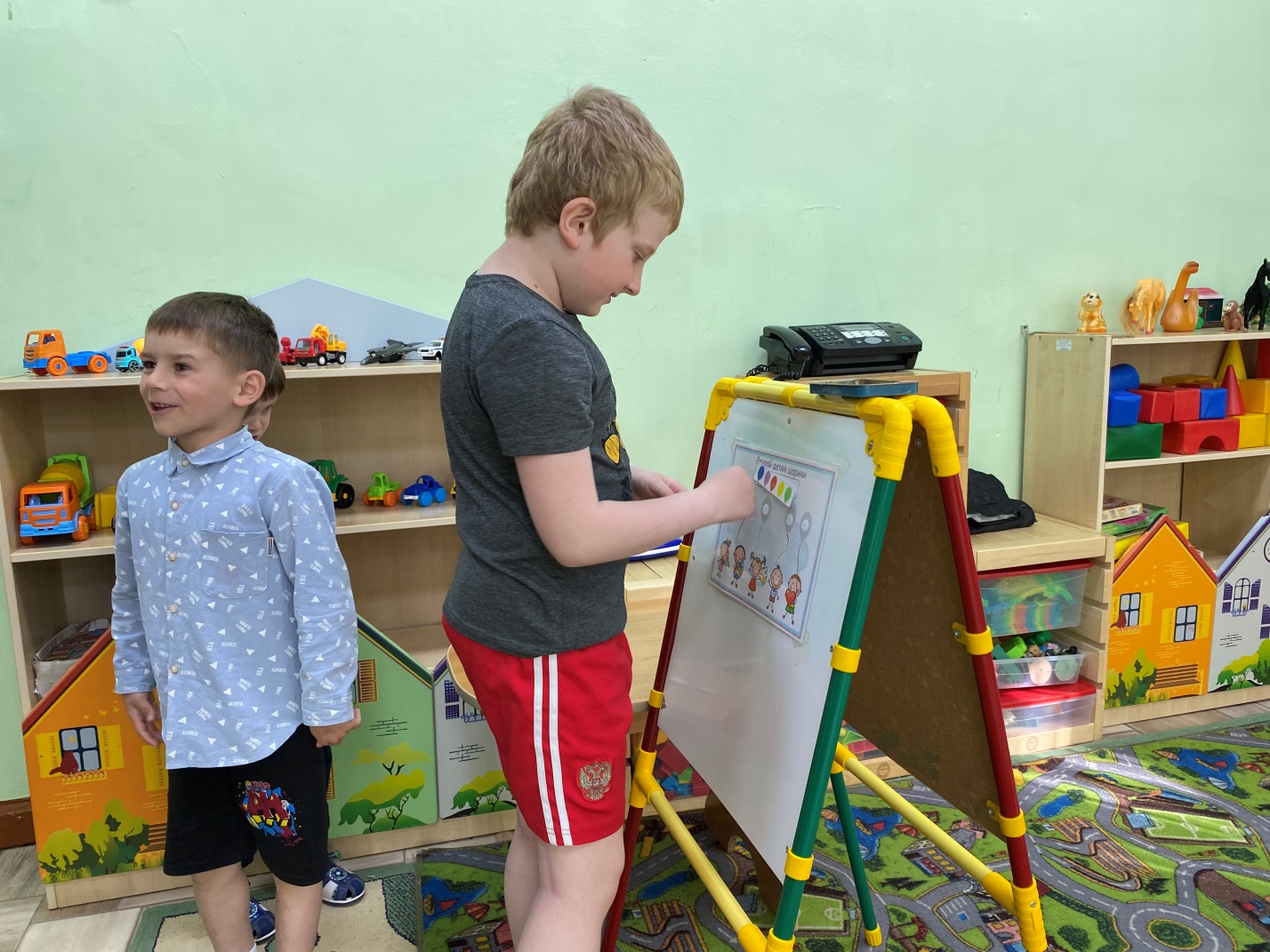 Воспитатель: Спасибо большое, но Карлсон хочет купить нарядную одежду и угостить друзей, и чтобы вы подарили ему подарок! Где это всё найти, куда пойти?Дети: Нужно идти в магазин.  (Воспитатель уточняет при необходимости).Основная частьДети вместе с Карлсоном подходят к дороге, на которой расположен пешеходный переход. Рядом расположены светофор, знак «Пешеходный переход».Воспитатель:В любом месте можно переходить дорогу? (Ответы детей)Как называется эта полосатая дорожка? Давайте напомним Карлсону (Пешеходный переход, зебра, светофор).А на какой цвет светофора можно переходить дорогу? (Ответы детей), Воспитатель: Сейчас Илья превратиться в светофор и расскажет нам правила дорожного движения.    Илья читает стихотворение наизусть:                                                                                                                                                     Красный цвет дороги нет                                                                                                        Желтый-подождите                                                                                                                                           А когда горит зеленый,                                                                                                                             пожалуйста идите.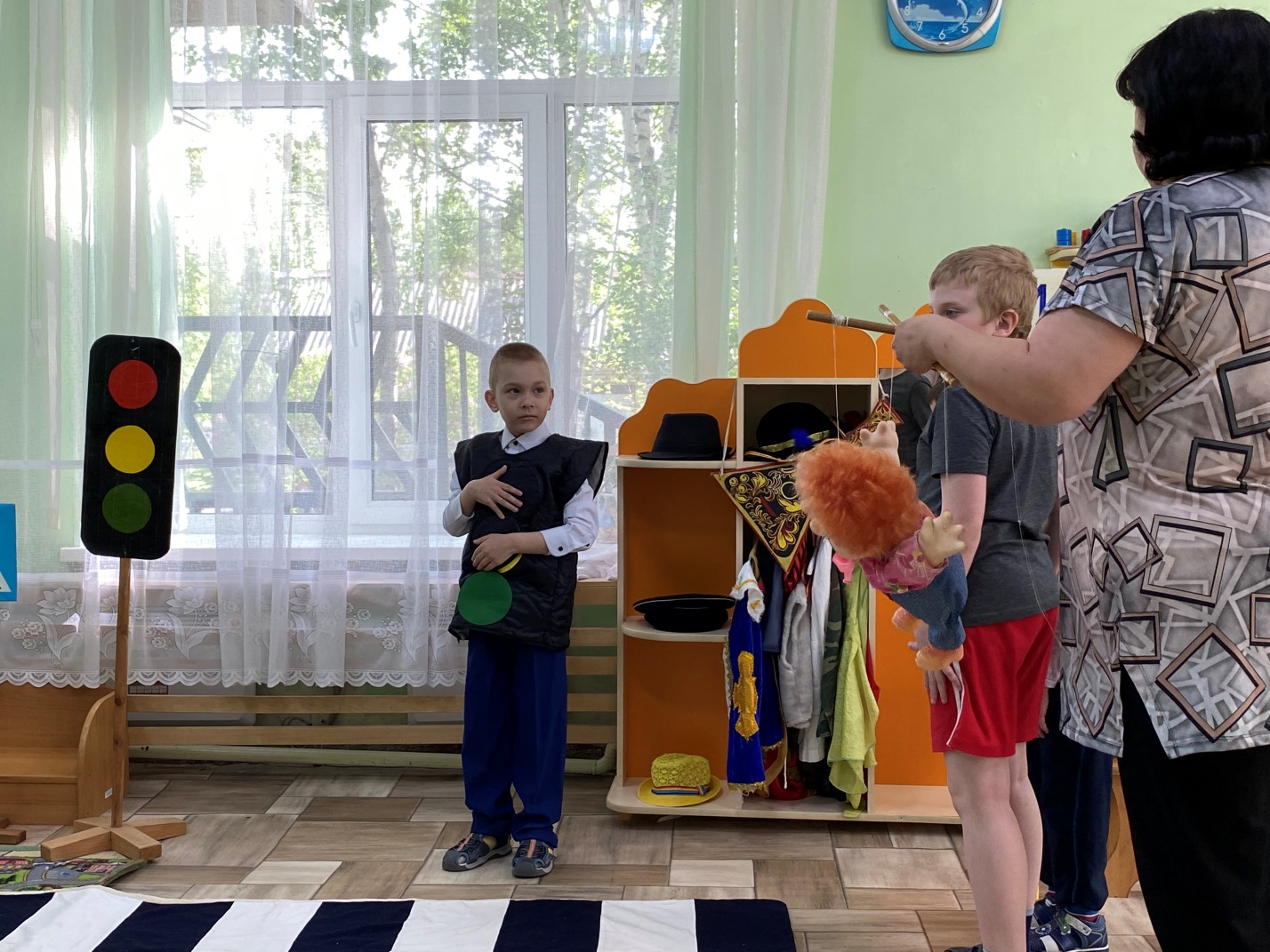 Дети с Карлсоном перешли дорогу и идут к магазину.                                                                                               Воспитатель: Ребята, у меня вопрос: «А в магазине всё можно купить?» (Ответы детей). Давайте разберёмся. Здесь то, что продаётся в магазине. Посмотрите внимательно на картинки. «Дидактическая игра «Съедобное - несъедобное»Детям предлагают картинки, на которых изображены разные предметы.  Они определяют, что из этого является съедобным и несъедобным.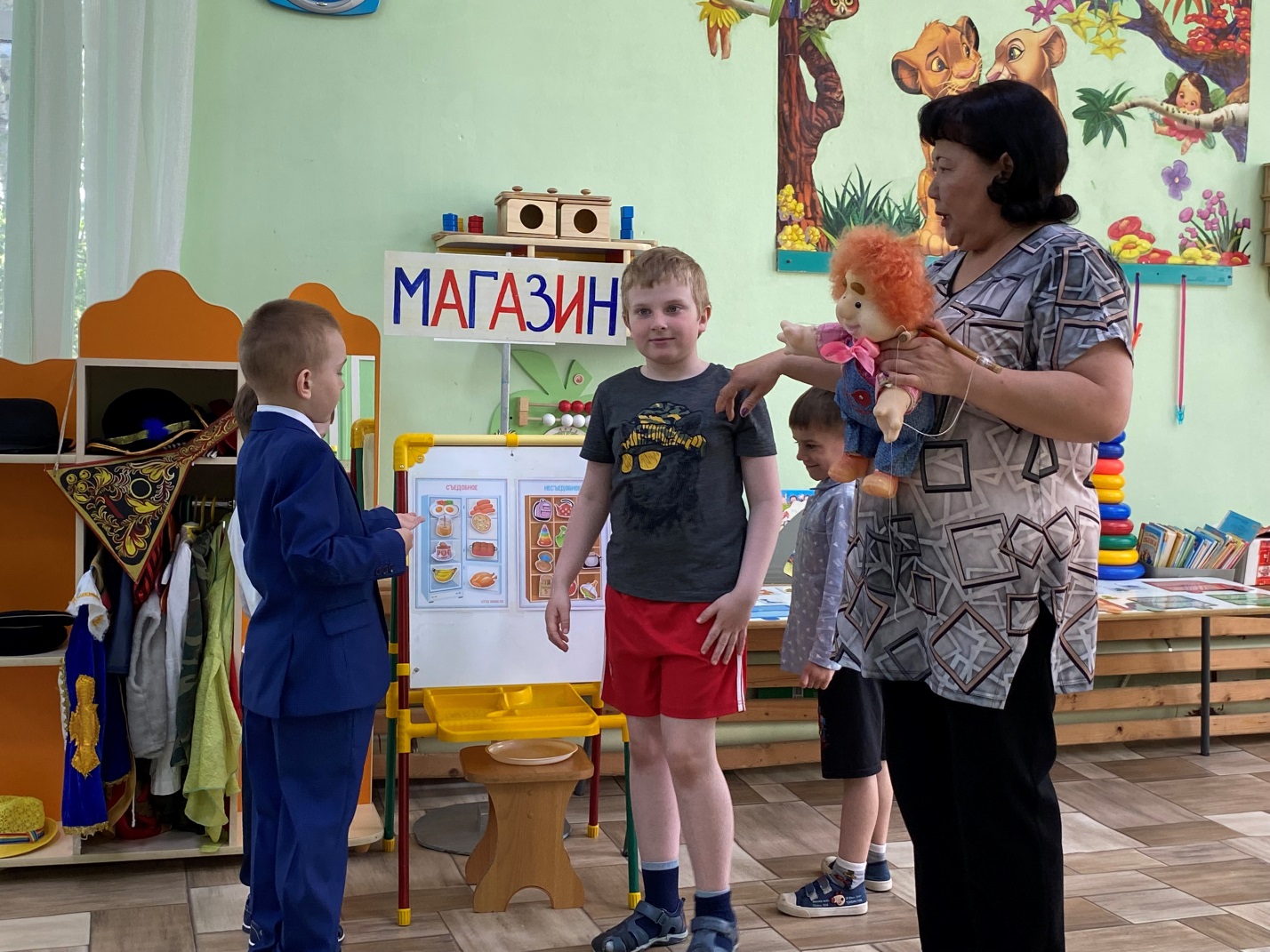 Подошли к вывеске: МАГАЗИН, составленную из букв синего и красного цвета.Воспитатель: Смотрите, какая вывеска!Назовите буквы.Почему одни красные буквы,  а другие – синие?Воспитатель: Ой, ребята, посмотрите, сколько здесь машин! Они привезли товар. Приёмщик отвлекся, и вещи выгрузили вперемешку. Нужно разобрать, что привезла каждая машина.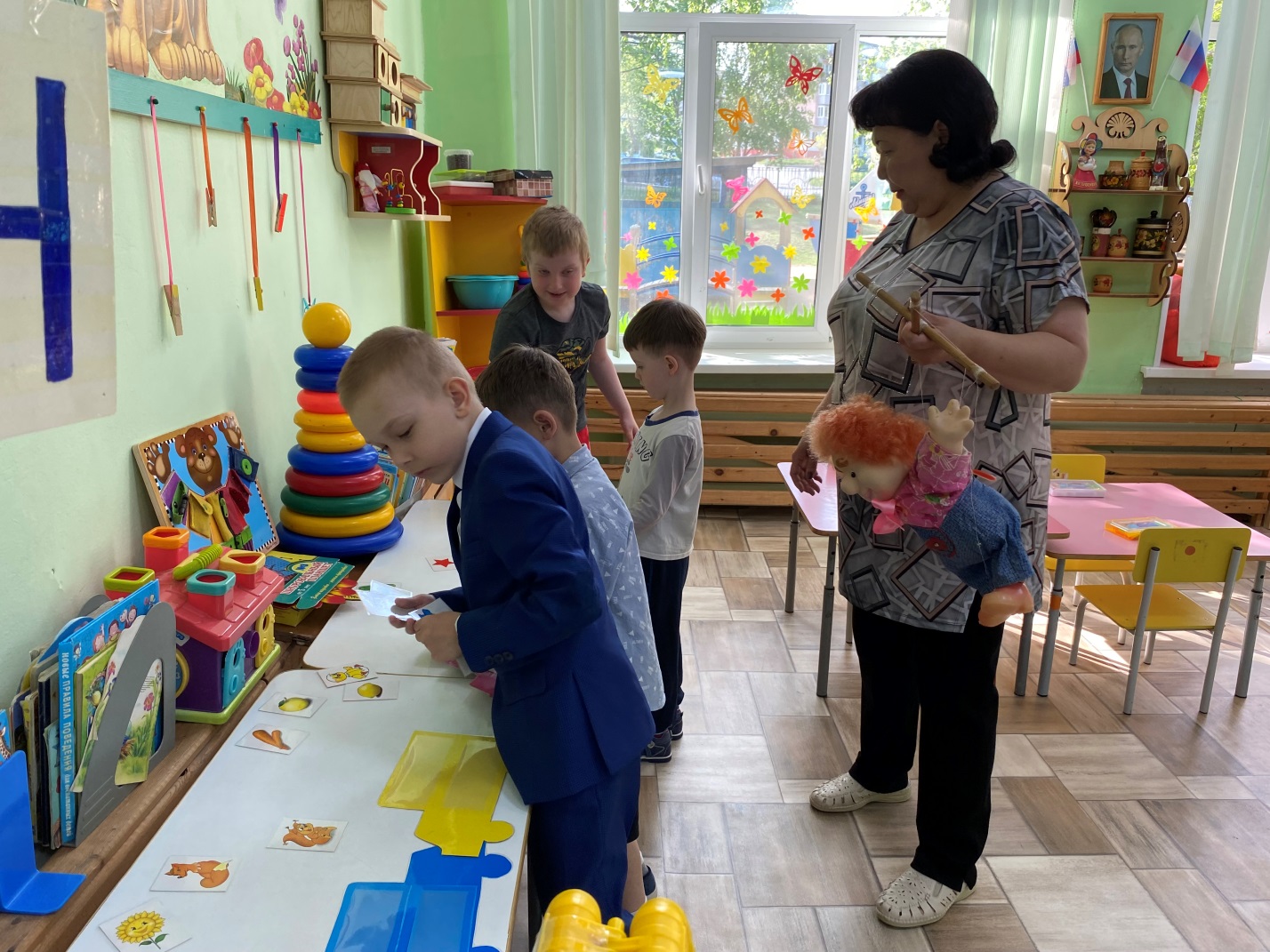 Дидактическая игра «Классификация предметов»На столах грузовики с видами товаров. Воспитатель предлагает детям разобрать картинки с изображением различных товаров и прикрепить их той машине, которая их привезла.Воспитатель: Молодцы, ребята, вы справились!Теперь можно идти Карлсону за обновкой. Нужно пойти в отдел одежды.                                                                                             Воспитатель: Подождите, подождите! Ещё и в магазин не зашли, а уже столько информации… Срочно нужно отдохнуть!Воспитатель: Давайте, сделаем  физкультминутку, вот и отдохнем.Физкультминутка                                                                                                                «В понедельник»
В понедельник я купался,                  (Изображаем плавание.)
А во вторник — рисовал.                  (Изображаем рисование.)
В среду долго умывался,                      (Умываемся.)
А в четверг в футбол играл.                (Бег на месте.)
В пятницу я прыгал, бегал,                   (Прыгаем.)
Очень долго танцевал.                  (Кружимся на месте.)
А в субботу, воскресенье                (Хлопки в ладоши.)
Целый день я отдыхал.            (Дети садятся на корточки).                       Воспитатель: Молодцы! Пошли дальше, но прежде чем зайти в магазин,нам надо ещё задание по математике выполнить!На столах для каждого ребёнка приготовлены математические наборы. Дети берут раздаточный материал и выкладывают числовой ряд. Воспитатель: Возьмите карточки с числами и выложите числовой ряд от 1 до 10.Воспитатель: посчитайте, что получилось? Посчитай обратным счётом.Затем в подарок Карлсону выкладывают из геометрических фигур «цветочек». Воспитатель: Подарите цветы Карлсону на день рождения.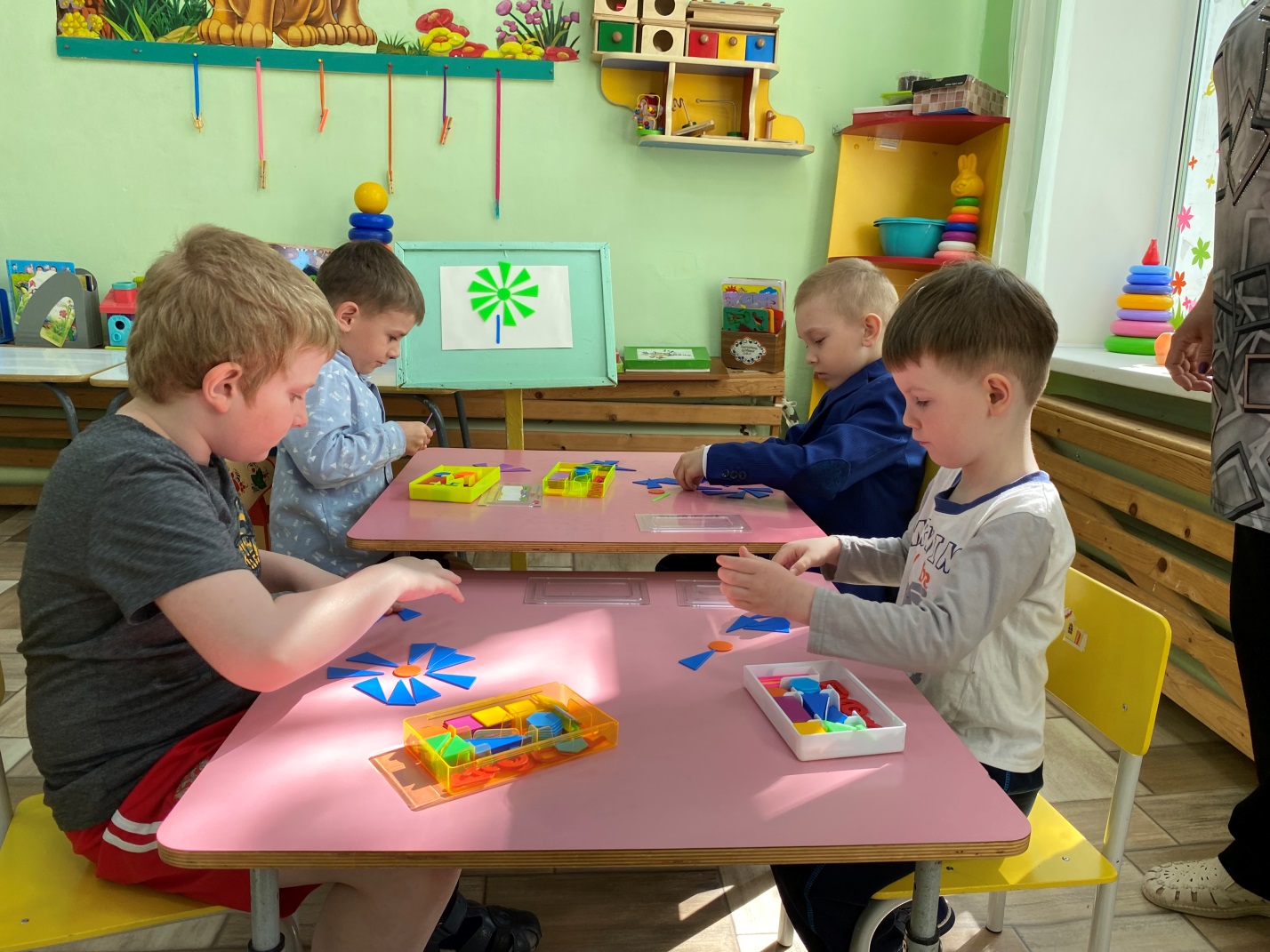 Воспитатель: Ребята, идём за покупками. Посмотрите, что тут есть. В какой отдел мы попали?Дети: Отдел одежды.Воспитатель: Давайте выберем, что из этой одежды подойдёт Карлсону?На столе лежит одежда: детская, женская, мужская. Дети  выясняют, что Карлсону подходи.Воспитатель: Молодцы ребята. Пойдем дальше.Воспитатель: Смотрите какой сок продают. Сок разный. Давайте разберемся.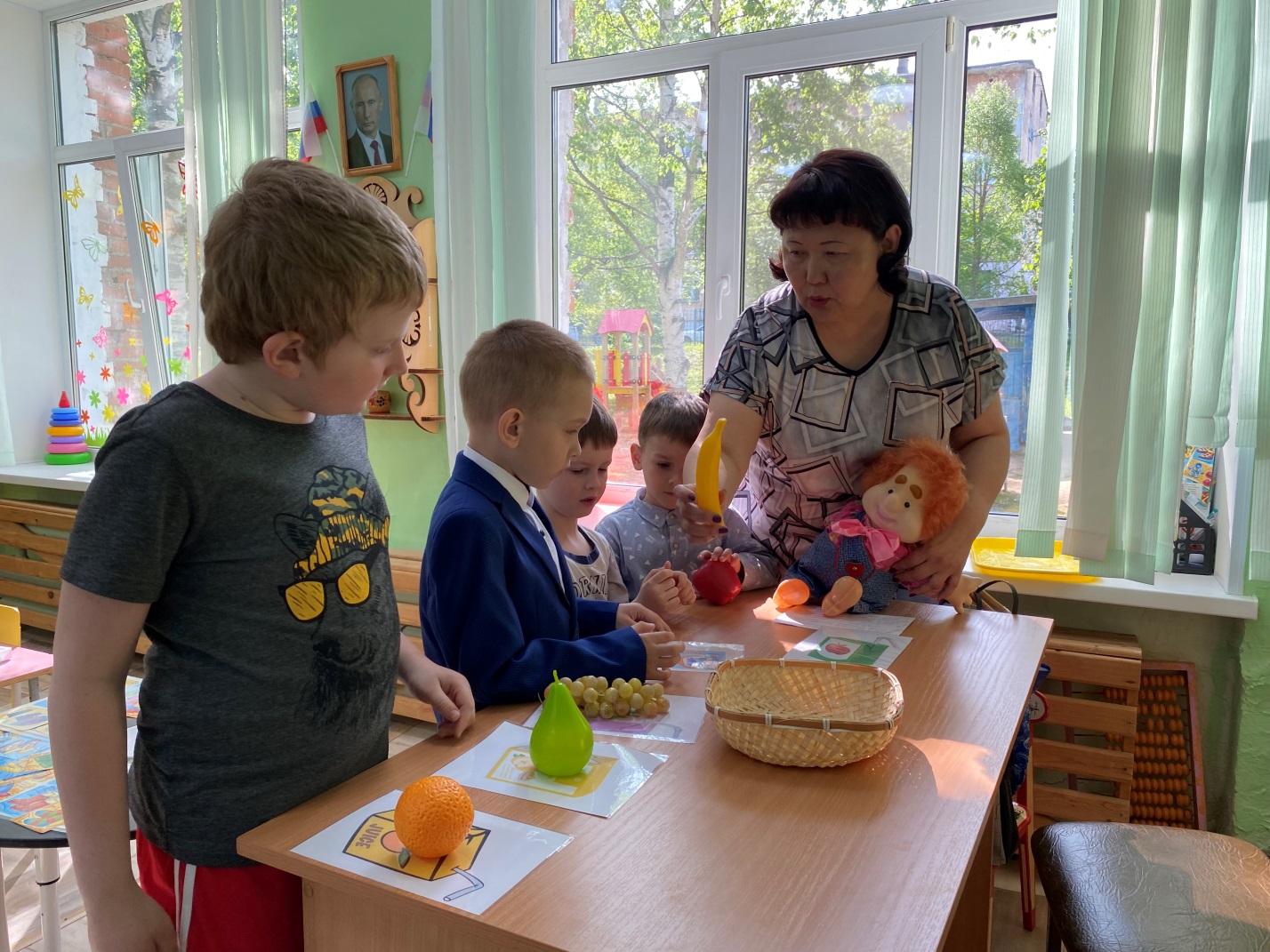 Дидактическая игра «Какой сок?», «Найди и покажи фрукт».Дети выкладывают фрукт на картинку с соответствующим соком и называют: яблоко - яблочный, виноград - виноградный и т.д.                             Дети  подходят к доске с картинками с изображением игрушек.Воспитатель: Посмотрите на картинки. В какой отдел мы пришли?» (Отдел игрушек). Предлагаю поиграть!Пальчиковая гимнастика «Есть у нас игрушки»Воспитатель: Ребята, вспомните, какие игрушки я называла?Дидактическая игра «Запомни, что услышал»Дети выбирают картинки игрушек, о которых говорилось в считалочке. Остаются картинки, которых не было в игре.Воспитатель: Ребята пора дарить  подарок Карлсону.Воспитатель: Сделаем ему торт!Дети украшают торт. Украшение торта: на заготовку торта наносим клей и засыпаем цветной крупой.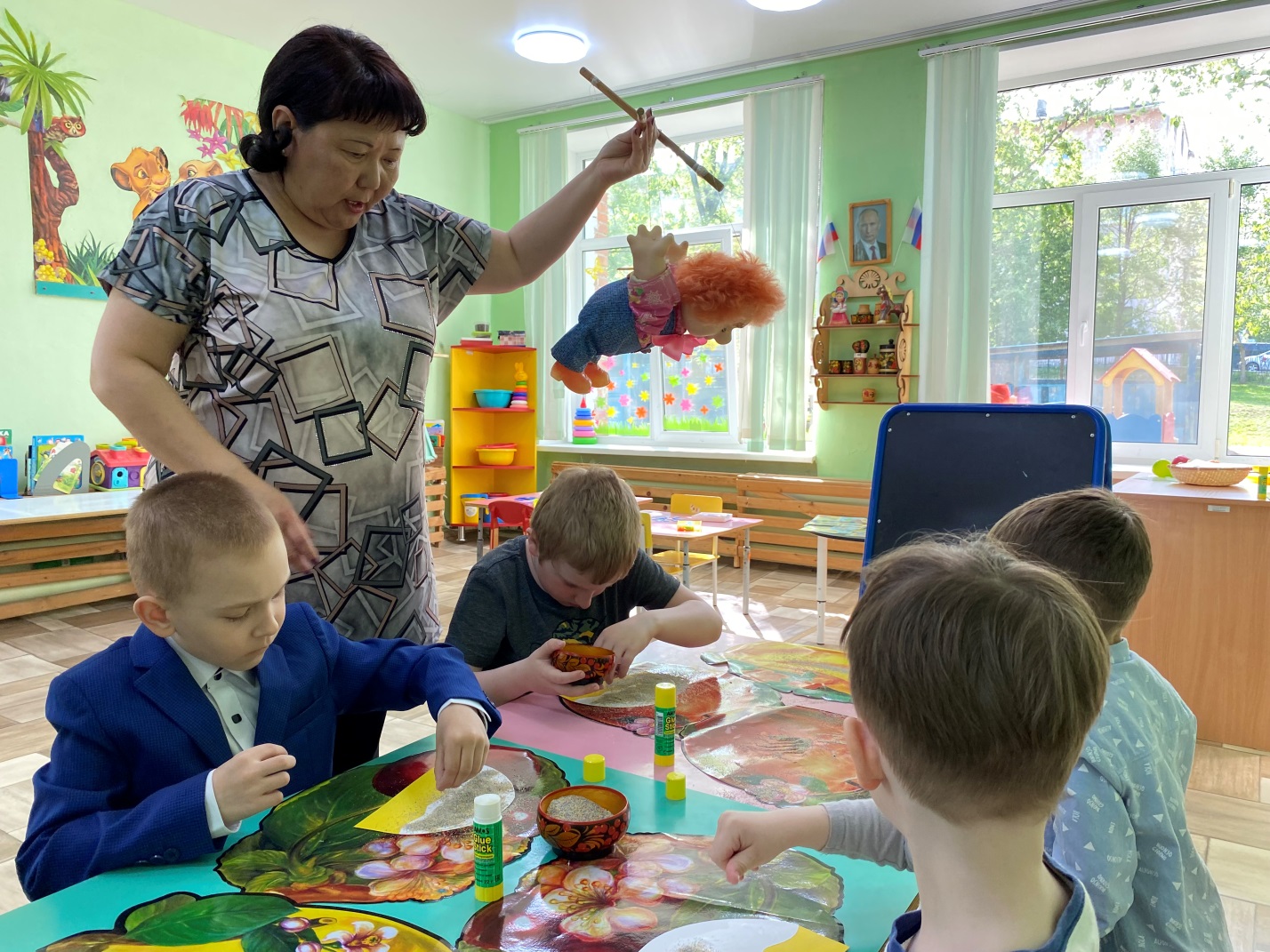 Воспитатель: Молодцы ребята, давайте подарим  Карлсону  подарки(вешаем поделки на доску).Воспитатель: Ребята теперь Карлсон хочет вас угостить и приглашает в отдел сладостей, хотите купить конфеты? Возьмите деньги – монеты. Посмотрите, они разного достоинства. Смотрите, какие конфеты здесь продают! Воспитатель:   Есть 1 рубль, 2 рубля, 5 рублей и 10 рублей. Какую конфету  вы хотели бы купить?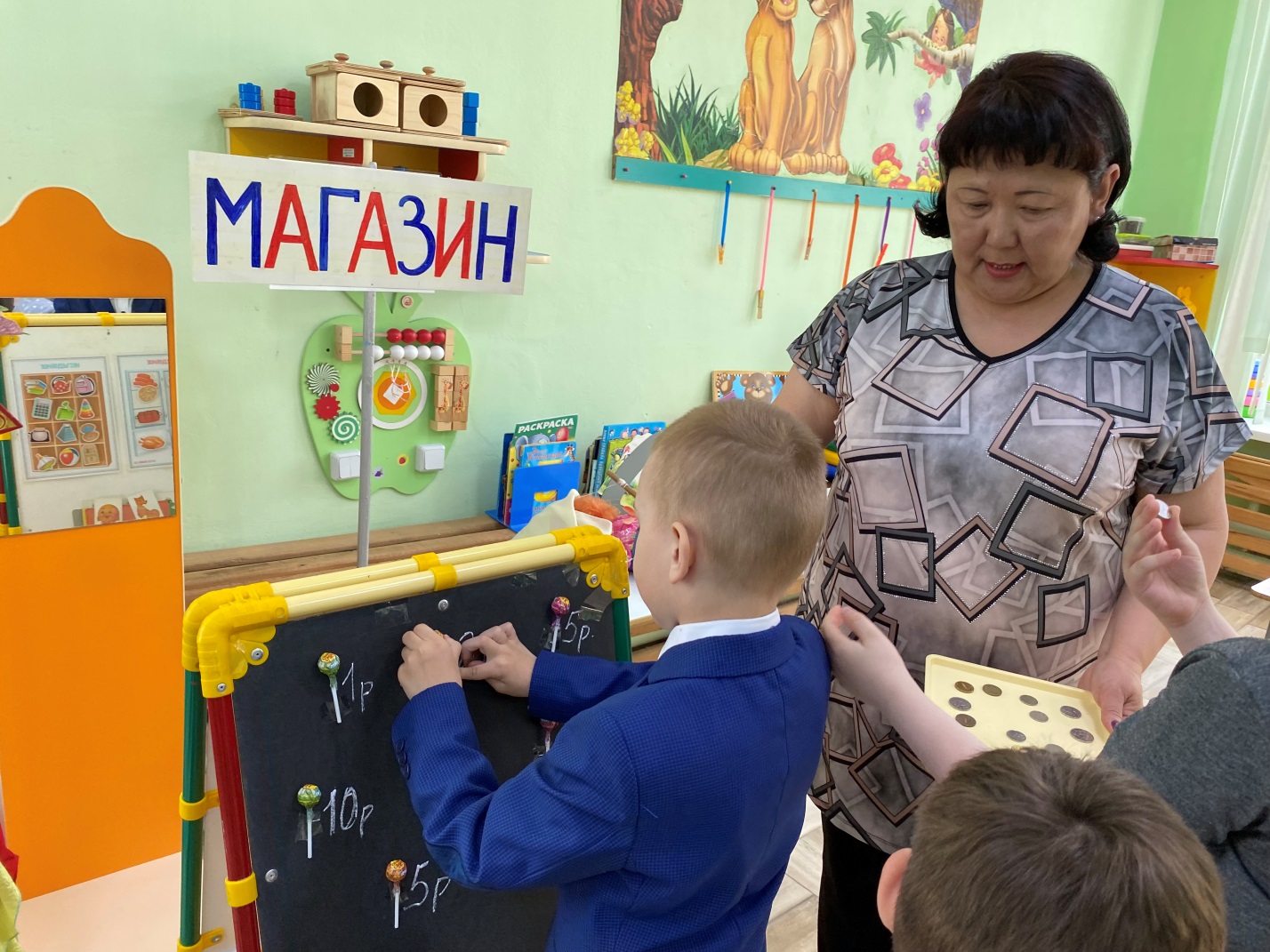 Дидактическая игра «Купля - продажа»Дети покупают понравившийся  чупа-чупс в соответствии с ценником.Итог занятия (обобщающие вопросы по теме занятия)Воспитатель: Какие задания вам понравилось выполнять? Какие задания для вас были сложными? Воспитатель: Ребята,  Карлсон рад, что попал в ваш детский сад. Вы научили его правильно переходить дорогу, рассказали, где можно купить все, в магазине, познакомили с разными отделами. А самое главное – помогли украсить торт! Спасибо вам большое! Карлсон приглашает на свой День Рождения! Всё! Он полетел готовиться!Воспитатель: Наше занятие подошло к концу. Все вы сегодня молодцы. Спасибо большое!Есть у нас игрушки:ХлопкиПластмассовая погремушкаВстряхивают кулачкиМишка мягкий меховойСжимают и разжимают пальцыМяч резиновый цветнойДелают шар из пальцевКубик деревянныйСложить два кулачкаСолдатик оловянныйПальцы скреститьШарик лёгкий надувнойРуки сложить в круг перед собойЯ люблю играть с тобойХлопают в ладоши